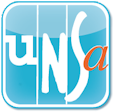 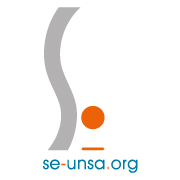 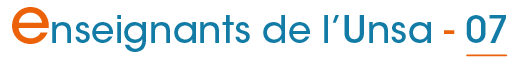 Lettre d'information n°344 du  02/05/2018Lettre d'information n°344 du  02/05/2018Lettre d'information n°344 du  02/05/2018Lettre d'information n°344 du  02/05/2018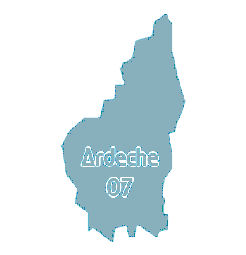 Sommaire :Toutes et tous mobilisé.e.s le 22 mai !Recommandations pédagogiques au BO : démarche surprenante, contenu sans intérêt1er degré : Changer de département par ineat/exeat : c’est le dernier moment !Le lien entre le président et la laïcité s’est abimé : il lui incombe de le réparerÉvaluation des enseignants - Rendez-vous de carrièreSorties scolaires : comment mieux prévenir les risques ?Enseignant·e et parent : demander le guideMemento "Ma rémunération"Adhérer pour la première fois au SE-Unsa : adhésion découverteAdhérer au SE-UnsaSommaire :Toutes et tous mobilisé.e.s le 22 mai !Recommandations pédagogiques au BO : démarche surprenante, contenu sans intérêt1er degré : Changer de département par ineat/exeat : c’est le dernier moment !Le lien entre le président et la laïcité s’est abimé : il lui incombe de le réparerÉvaluation des enseignants - Rendez-vous de carrièreSorties scolaires : comment mieux prévenir les risques ?Enseignant·e et parent : demander le guideMemento "Ma rémunération"Adhérer pour la première fois au SE-Unsa : adhésion découverteAdhérer au SE-UnsaSommaire :Toutes et tous mobilisé.e.s le 22 mai !Recommandations pédagogiques au BO : démarche surprenante, contenu sans intérêt1er degré : Changer de département par ineat/exeat : c’est le dernier moment !Le lien entre le président et la laïcité s’est abimé : il lui incombe de le réparerÉvaluation des enseignants - Rendez-vous de carrièreSorties scolaires : comment mieux prévenir les risques ?Enseignant·e et parent : demander le guideMemento "Ma rémunération"Adhérer pour la première fois au SE-Unsa : adhésion découverteAdhérer au SE-UnsaToutes et tous mobilisé.e.s le 22 mai !Toutes et tous mobilisé.e.s le 22 mai !Toutes et tous mobilisé.e.s le 22 mai !Toutes et tous mobilisé.e.s le 22 mai !L’UNSA Fonction publique déplore une posture fermée et univoque du gouvernement.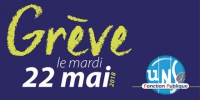 Après avoir écouté attentivement le président de la République et noté son silence sur la Fonction publique, l’UNSA Fonction publique regrette que celui-ci n’envisage les services publics que sous l’angle d’un fardeau budgétaire alors qu’ils constituent le socle de la solidarité républicaine, réduisent significativement les inégalités sociales via les redistributions qu’ils opèrent et renforcent la cohésion sociale.Après une vaste consultation de l’ensemble de ses composantes, dans le respect du principe de l’autonomie qui l’anime, l’UNSA Fonction publique appelle tous les agents publics à se mobiliser massivement, y compris en faisant grève, le 22 mai 2018.Lire la suiteL’UNSA Fonction publique déplore une posture fermée et univoque du gouvernement.Après avoir écouté attentivement le président de la République et noté son silence sur la Fonction publique, l’UNSA Fonction publique regrette que celui-ci n’envisage les services publics que sous l’angle d’un fardeau budgétaire alors qu’ils constituent le socle de la solidarité républicaine, réduisent significativement les inégalités sociales via les redistributions qu’ils opèrent et renforcent la cohésion sociale.Après une vaste consultation de l’ensemble de ses composantes, dans le respect du principe de l’autonomie qui l’anime, l’UNSA Fonction publique appelle tous les agents publics à se mobiliser massivement, y compris en faisant grève, le 22 mai 2018.Lire la suiteL’UNSA Fonction publique déplore une posture fermée et univoque du gouvernement.Après avoir écouté attentivement le président de la République et noté son silence sur la Fonction publique, l’UNSA Fonction publique regrette que celui-ci n’envisage les services publics que sous l’angle d’un fardeau budgétaire alors qu’ils constituent le socle de la solidarité républicaine, réduisent significativement les inégalités sociales via les redistributions qu’ils opèrent et renforcent la cohésion sociale.Après une vaste consultation de l’ensemble de ses composantes, dans le respect du principe de l’autonomie qui l’anime, l’UNSA Fonction publique appelle tous les agents publics à se mobiliser massivement, y compris en faisant grève, le 22 mai 2018.Lire la suiteL’UNSA Fonction publique déplore une posture fermée et univoque du gouvernement.Après avoir écouté attentivement le président de la République et noté son silence sur la Fonction publique, l’UNSA Fonction publique regrette que celui-ci n’envisage les services publics que sous l’angle d’un fardeau budgétaire alors qu’ils constituent le socle de la solidarité républicaine, réduisent significativement les inégalités sociales via les redistributions qu’ils opèrent et renforcent la cohésion sociale.Après une vaste consultation de l’ensemble de ses composantes, dans le respect du principe de l’autonomie qui l’anime, l’UNSA Fonction publique appelle tous les agents publics à se mobiliser massivement, y compris en faisant grève, le 22 mai 2018.Lire la suiteRecommandations pédagogiques au BO : démarche surprenante, contenu sans intérêtRecommandations pédagogiques au BO : démarche surprenante, contenu sans intérêtRecommandations pédagogiques au BO : démarche surprenante, contenu sans intérêtRecommandations pédagogiques au BO : démarche surprenante, contenu sans intérêtEn signant de sa main quatre notes de service, le ministre s’adresse aux enseignants pour leur faire des recommandations pédagogiques. Ces recommandations, concernant l’enseignement primaire et pour certaines le collège, font suite aux évaluations PIRLS (lecture) et TIMSS (maths). Elles traitent de la lecture, de l’enseignement de la grammaire et du vocabulaire, de la résolution de problème et de l’enseignement du calcul.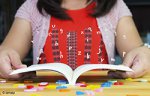 Le contenu :Ces textes mélangent des lieux communs, des préconisations vagues avec d’autres très détaillées, le tout sous-tendu par une conception plutôt archaïque des apprentissages…L’exemple de la lecture :Par ailleurs, ces textes ne sont pas concentrés sur ce qui pose le plus problème à nos élèves… Lire la suiteEn signant de sa main quatre notes de service, le ministre s’adresse aux enseignants pour leur faire des recommandations pédagogiques. Ces recommandations, concernant l’enseignement primaire et pour certaines le collège, font suite aux évaluations PIRLS (lecture) et TIMSS (maths). Elles traitent de la lecture, de l’enseignement de la grammaire et du vocabulaire, de la résolution de problème et de l’enseignement du calcul.Le contenu :Ces textes mélangent des lieux communs, des préconisations vagues avec d’autres très détaillées, le tout sous-tendu par une conception plutôt archaïque des apprentissages…L’exemple de la lecture :Par ailleurs, ces textes ne sont pas concentrés sur ce qui pose le plus problème à nos élèves… Lire la suiteEn signant de sa main quatre notes de service, le ministre s’adresse aux enseignants pour leur faire des recommandations pédagogiques. Ces recommandations, concernant l’enseignement primaire et pour certaines le collège, font suite aux évaluations PIRLS (lecture) et TIMSS (maths). Elles traitent de la lecture, de l’enseignement de la grammaire et du vocabulaire, de la résolution de problème et de l’enseignement du calcul.Le contenu :Ces textes mélangent des lieux communs, des préconisations vagues avec d’autres très détaillées, le tout sous-tendu par une conception plutôt archaïque des apprentissages…L’exemple de la lecture :Par ailleurs, ces textes ne sont pas concentrés sur ce qui pose le plus problème à nos élèves… Lire la suiteEn signant de sa main quatre notes de service, le ministre s’adresse aux enseignants pour leur faire des recommandations pédagogiques. Ces recommandations, concernant l’enseignement primaire et pour certaines le collège, font suite aux évaluations PIRLS (lecture) et TIMSS (maths). Elles traitent de la lecture, de l’enseignement de la grammaire et du vocabulaire, de la résolution de problème et de l’enseignement du calcul.Le contenu :Ces textes mélangent des lieux communs, des préconisations vagues avec d’autres très détaillées, le tout sous-tendu par une conception plutôt archaïque des apprentissages…L’exemple de la lecture :Par ailleurs, ces textes ne sont pas concentrés sur ce qui pose le plus problème à nos élèves… Lire la suite1er degré : Changer de département par ineat/exeat : c’est le dernier moment !1er degré : Changer de département par ineat/exeat : c’est le dernier moment !1er degré : Changer de département par ineat/exeat : c’est le dernier moment !1er degré : Changer de département par ineat/exeat : c’est le dernier moment !Vous souhaitez changer de département, vous n'avez pas obtenu satisfaction lors des permutations informatisées ou vous n'y avez pas participé.... Il n'est pas trop tard.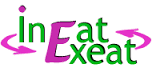 La circulaire ineat/exeat ardéchoise est parue le 12 mars 2018. Elle vous concerne si vous souhaitez intégrer notre département. Nous ne pouvons que vous conseiller de la lire attentivement afin d’éviter tout oubli lors de la constitution de votre dossier. Pour celles et ceux qui souhaitent quitter l'Ardèche dans l'été, il faut aussi vous référer aux circulaires des départements que vous tentez d'atteindre.Lire la suiteVous souhaitez changer de département, vous n'avez pas obtenu satisfaction lors des permutations informatisées ou vous n'y avez pas participé.... Il n'est pas trop tard.La circulaire ineat/exeat ardéchoise est parue le 12 mars 2018. Elle vous concerne si vous souhaitez intégrer notre département. Nous ne pouvons que vous conseiller de la lire attentivement afin d’éviter tout oubli lors de la constitution de votre dossier. Pour celles et ceux qui souhaitent quitter l'Ardèche dans l'été, il faut aussi vous référer aux circulaires des départements que vous tentez d'atteindre.Lire la suiteVous souhaitez changer de département, vous n'avez pas obtenu satisfaction lors des permutations informatisées ou vous n'y avez pas participé.... Il n'est pas trop tard.La circulaire ineat/exeat ardéchoise est parue le 12 mars 2018. Elle vous concerne si vous souhaitez intégrer notre département. Nous ne pouvons que vous conseiller de la lire attentivement afin d’éviter tout oubli lors de la constitution de votre dossier. Pour celles et ceux qui souhaitent quitter l'Ardèche dans l'été, il faut aussi vous référer aux circulaires des départements que vous tentez d'atteindre.Lire la suiteVous souhaitez changer de département, vous n'avez pas obtenu satisfaction lors des permutations informatisées ou vous n'y avez pas participé.... Il n'est pas trop tard.La circulaire ineat/exeat ardéchoise est parue le 12 mars 2018. Elle vous concerne si vous souhaitez intégrer notre département. Nous ne pouvons que vous conseiller de la lire attentivement afin d’éviter tout oubli lors de la constitution de votre dossier. Pour celles et ceux qui souhaitent quitter l'Ardèche dans l'été, il faut aussi vous référer aux circulaires des départements que vous tentez d'atteindre.Lire la suiteLe lien entre le président et la laïcité s’est abimé : il lui incombe de le réparerLe lien entre le président et la laïcité s’est abimé : il lui incombe de le réparerLe lien entre le président et la laïcité s’est abimé : il lui incombe de le réparerLe lien entre le président et la laïcité s’est abimé : il lui incombe de le réparerInitialement prévu le 9 décembre, le discours du président de la République sur la laïcité n’en finit plus de se faire attendre. À la place, Emmanuel Macron s’est exprimé le 9 avril 2018 devant la conférence des évêques de France. Par-delà l’opération de séduction, son propos comporte des éléments ambigus et inquiétants pour la laïcité.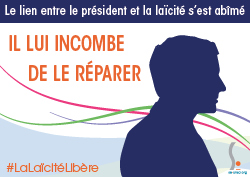 Le président s’est adressé à Mgr Pontier en lui disant : « Nous partageons confusément le sentiment que le lien entre l’Église et l’État s’est abimé, et qu’il nous importe à vous comme à moi de le réparer ».Pour le SE-Unsa, cette affirmation est inacceptable.Lire la suiteInitialement prévu le 9 décembre, le discours du président de la République sur la laïcité n’en finit plus de se faire attendre. À la place, Emmanuel Macron s’est exprimé le 9 avril 2018 devant la conférence des évêques de France. Par-delà l’opération de séduction, son propos comporte des éléments ambigus et inquiétants pour la laïcité.Le président s’est adressé à Mgr Pontier en lui disant : « Nous partageons confusément le sentiment que le lien entre l’Église et l’État s’est abimé, et qu’il nous importe à vous comme à moi de le réparer ».Pour le SE-Unsa, cette affirmation est inacceptable.Lire la suiteInitialement prévu le 9 décembre, le discours du président de la République sur la laïcité n’en finit plus de se faire attendre. À la place, Emmanuel Macron s’est exprimé le 9 avril 2018 devant la conférence des évêques de France. Par-delà l’opération de séduction, son propos comporte des éléments ambigus et inquiétants pour la laïcité.Le président s’est adressé à Mgr Pontier en lui disant : « Nous partageons confusément le sentiment que le lien entre l’Église et l’État s’est abimé, et qu’il nous importe à vous comme à moi de le réparer ».Pour le SE-Unsa, cette affirmation est inacceptable.Lire la suiteInitialement prévu le 9 décembre, le discours du président de la République sur la laïcité n’en finit plus de se faire attendre. À la place, Emmanuel Macron s’est exprimé le 9 avril 2018 devant la conférence des évêques de France. Par-delà l’opération de séduction, son propos comporte des éléments ambigus et inquiétants pour la laïcité.Le président s’est adressé à Mgr Pontier en lui disant : « Nous partageons confusément le sentiment que le lien entre l’Église et l’État s’est abimé, et qu’il nous importe à vous comme à moi de le réparer ».Pour le SE-Unsa, cette affirmation est inacceptable.Lire la suiteÉvaluation des enseignants - Rendez-vous de carrièreÉvaluation des enseignants - Rendez-vous de carrièreÉvaluation des enseignants - Rendez-vous de carrièreÉvaluation des enseignants - Rendez-vous de carrièreLe 1er septembre 2017, les modalités du Parcours Professionnel, Carrière et Rémunération (PPCR) se sont appliqués, en partie, pour les enseignants.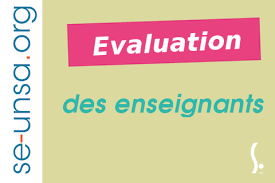 Parmi les mesures nouvelles figure le rendez-vous de carrière des enseignants, CPE, documentalistes, DDFPT, PsyEN.Après 6 mois d'application, les premiers retours des personnels évalués mais aussi des personnels de direction et des inspecteurs sont mitigés.L'UNSA Education, forte de ses syndicats d'enseignants (SE-Unsa), de personnels de direction (SNPDEN-Unsa), d'inspecteurs (SNIA-IPR-Unsa et SIEN-Unsa), vous propose un guide du Rendez-vous de Carrière pour vous aider à préparer ce rendez-vous. Il s'adresse aussi bien aux évalués qu'aux évaluateurs.Demandez le guide du rendez-vous de carrièreLe 1er septembre 2017, les modalités du Parcours Professionnel, Carrière et Rémunération (PPCR) se sont appliqués, en partie, pour les enseignants.Parmi les mesures nouvelles figure le rendez-vous de carrière des enseignants, CPE, documentalistes, DDFPT, PsyEN.Après 6 mois d'application, les premiers retours des personnels évalués mais aussi des personnels de direction et des inspecteurs sont mitigés.L'UNSA Education, forte de ses syndicats d'enseignants (SE-Unsa), de personnels de direction (SNPDEN-Unsa), d'inspecteurs (SNIA-IPR-Unsa et SIEN-Unsa), vous propose un guide du Rendez-vous de Carrière pour vous aider à préparer ce rendez-vous. Il s'adresse aussi bien aux évalués qu'aux évaluateurs.Demandez le guide du rendez-vous de carrièreLe 1er septembre 2017, les modalités du Parcours Professionnel, Carrière et Rémunération (PPCR) se sont appliqués, en partie, pour les enseignants.Parmi les mesures nouvelles figure le rendez-vous de carrière des enseignants, CPE, documentalistes, DDFPT, PsyEN.Après 6 mois d'application, les premiers retours des personnels évalués mais aussi des personnels de direction et des inspecteurs sont mitigés.L'UNSA Education, forte de ses syndicats d'enseignants (SE-Unsa), de personnels de direction (SNPDEN-Unsa), d'inspecteurs (SNIA-IPR-Unsa et SIEN-Unsa), vous propose un guide du Rendez-vous de Carrière pour vous aider à préparer ce rendez-vous. Il s'adresse aussi bien aux évalués qu'aux évaluateurs.Demandez le guide du rendez-vous de carrièreLe 1er septembre 2017, les modalités du Parcours Professionnel, Carrière et Rémunération (PPCR) se sont appliqués, en partie, pour les enseignants.Parmi les mesures nouvelles figure le rendez-vous de carrière des enseignants, CPE, documentalistes, DDFPT, PsyEN.Après 6 mois d'application, les premiers retours des personnels évalués mais aussi des personnels de direction et des inspecteurs sont mitigés.L'UNSA Education, forte de ses syndicats d'enseignants (SE-Unsa), de personnels de direction (SNPDEN-Unsa), d'inspecteurs (SNIA-IPR-Unsa et SIEN-Unsa), vous propose un guide du Rendez-vous de Carrière pour vous aider à préparer ce rendez-vous. Il s'adresse aussi bien aux évalués qu'aux évaluateurs.Demandez le guide du rendez-vous de carrièreSorties scolaires : comment mieux prévenir les risques ?Sorties scolaires : comment mieux prévenir les risques ?Sorties scolaires : comment mieux prévenir les risques ?Sorties scolaires : comment mieux prévenir les risques ?Les voyages et sorties scolaires sont de nouveau autorisés sur l’ensemble du territoire.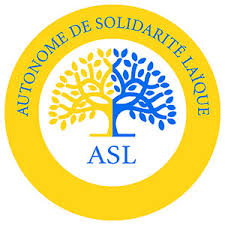 À chaque étape de l’organisation des sorties et voyages scolaires, il faut être vigilant sur les autorisations nécessaires, l’encadrement, les assurances et l’information des familles. Comment les aborder sereinement ?Lire la suite Les voyages et sorties scolaires sont de nouveau autorisés sur l’ensemble du territoire.À chaque étape de l’organisation des sorties et voyages scolaires, il faut être vigilant sur les autorisations nécessaires, l’encadrement, les assurances et l’information des familles. Comment les aborder sereinement ?Lire la suite Les voyages et sorties scolaires sont de nouveau autorisés sur l’ensemble du territoire.À chaque étape de l’organisation des sorties et voyages scolaires, il faut être vigilant sur les autorisations nécessaires, l’encadrement, les assurances et l’information des familles. Comment les aborder sereinement ?Lire la suite Les voyages et sorties scolaires sont de nouveau autorisés sur l’ensemble du territoire.À chaque étape de l’organisation des sorties et voyages scolaires, il faut être vigilant sur les autorisations nécessaires, l’encadrement, les assurances et l’information des familles. Comment les aborder sereinement ?Lire la suite Enseignant·e et parent : demander le guideEnseignant·e et parent : demander le guideEnseignant·e et parent : demander le guideEnseignant·e et parent : demander le guide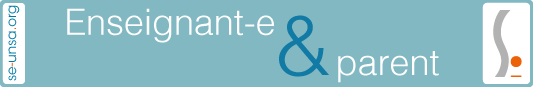 Être à la fois enseignant.e et parent est une situation relativement commune. Le SE-Unsa est très attaché à l’articulation vie pro/vie perso qui passe, entre autre, par la connaissance de ses droits au niveau professionnel mais aussi de ses droits au sens plus large en tant que parent citoyen.Le SE-Unsa a élaboré pour vous une publication spéciale Enseignant.e et parent qui vous apportera de nombreuses informations utiles sur vos droits.Commander le guide Être à la fois enseignant.e et parent est une situation relativement commune. Le SE-Unsa est très attaché à l’articulation vie pro/vie perso qui passe, entre autre, par la connaissance de ses droits au niveau professionnel mais aussi de ses droits au sens plus large en tant que parent citoyen.Le SE-Unsa a élaboré pour vous une publication spéciale Enseignant.e et parent qui vous apportera de nombreuses informations utiles sur vos droits.Commander le guide Être à la fois enseignant.e et parent est une situation relativement commune. Le SE-Unsa est très attaché à l’articulation vie pro/vie perso qui passe, entre autre, par la connaissance de ses droits au niveau professionnel mais aussi de ses droits au sens plus large en tant que parent citoyen.Le SE-Unsa a élaboré pour vous une publication spéciale Enseignant.e et parent qui vous apportera de nombreuses informations utiles sur vos droits.Commander le guide Être à la fois enseignant.e et parent est une situation relativement commune. Le SE-Unsa est très attaché à l’articulation vie pro/vie perso qui passe, entre autre, par la connaissance de ses droits au niveau professionnel mais aussi de ses droits au sens plus large en tant que parent citoyen.Le SE-Unsa a élaboré pour vous une publication spéciale Enseignant.e et parent qui vous apportera de nombreuses informations utiles sur vos droits.Commander le guide Memento "Ma rémunération"Memento "Ma rémunération"Memento "Ma rémunération"Memento "Ma rémunération"Vous souhaitez un document complet de quelques pages avec les éléments de base de votre rémunération nette ?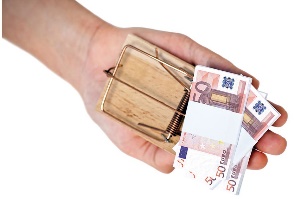 Demandez nous le Memento "Ma rémunération" de l’UNSA Éducation, à jour de janvier 2018.Demander le mementoVous souhaitez un document complet de quelques pages avec les éléments de base de votre rémunération nette ?Demandez nous le Memento "Ma rémunération" de l’UNSA Éducation, à jour de janvier 2018.Demander le mementoVous souhaitez un document complet de quelques pages avec les éléments de base de votre rémunération nette ?Demandez nous le Memento "Ma rémunération" de l’UNSA Éducation, à jour de janvier 2018.Demander le mementoVous souhaitez un document complet de quelques pages avec les éléments de base de votre rémunération nette ?Demandez nous le Memento "Ma rémunération" de l’UNSA Éducation, à jour de janvier 2018.Demander le mementoAdhérer pour la première fois au SE-Unsa : adhésion découverteAdhérer pour la première fois au SE-Unsa : adhésion découverteAdhérer pour la première fois au SE-Unsa : adhésion découverteAdhérer pour la première fois au SE-Unsa : adhésion découverteDu 10 mars au 10 mai 2018, adhérer pour la première fois au SE-Unsa et jusqu'au 31 aout 2018, c'est seulement 80 euros pour les titulaires, 60 euros pour les stagiaires.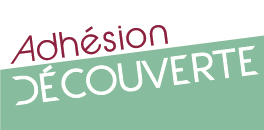 Si vous voulez bénéficier des services et conseils personnalisés du SE-Unsa.Rejoignez notre syndicatDu 10 mars au 10 mai 2018, adhérer pour la première fois au SE-Unsa et jusqu'au 31 aout 2018, c'est seulement 80 euros pour les titulaires, 60 euros pour les stagiaires.Si vous voulez bénéficier des services et conseils personnalisés du SE-Unsa.Rejoignez notre syndicatDu 10 mars au 10 mai 2018, adhérer pour la première fois au SE-Unsa et jusqu'au 31 aout 2018, c'est seulement 80 euros pour les titulaires, 60 euros pour les stagiaires.Si vous voulez bénéficier des services et conseils personnalisés du SE-Unsa.Rejoignez notre syndicatDu 10 mars au 10 mai 2018, adhérer pour la première fois au SE-Unsa et jusqu'au 31 aout 2018, c'est seulement 80 euros pour les titulaires, 60 euros pour les stagiaires.Si vous voulez bénéficier des services et conseils personnalisés du SE-Unsa.Rejoignez notre syndicatAdhérer au SE-Unsa Adhérer au SE-Unsa Adhérer au SE-Unsa Adhérer au SE-Unsa Vous pouvez adhérer au SE-Unsa en réglant votre cotisation :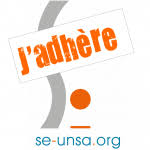 Par chèque (1 à 3 chèques)Par prélèvement automatique et fractionné sans frais (jusqu’à 10 prélèvements dans l’année)Par paiement sécurisé CB sur notre site national. J’adhère en ligneAdhérer au SE-Unsa, c’est payer une cotisation qui est la même partout en France. C’est participer à une action collective pour la défense et la promotion de l’École publique et de ses personnels. C’est porter, ensemble, un projet de transformation de l’École et peser pour obtenir des moyens à la hauteur des enjeux auxquels elle doit faire face afin d’assurer la réussite de tous les élèves.Le montant des adhésions au SE-Unsa est fixé chaque année par le Conseil National de notre syndicat.Grille des cotisations disponible iciVous pouvez adhérer au SE-Unsa en réglant votre cotisation :Par chèque (1 à 3 chèques)Par prélèvement automatique et fractionné sans frais (jusqu’à 10 prélèvements dans l’année)Par paiement sécurisé CB sur notre site national. J’adhère en ligneAdhérer au SE-Unsa, c’est payer une cotisation qui est la même partout en France. C’est participer à une action collective pour la défense et la promotion de l’École publique et de ses personnels. C’est porter, ensemble, un projet de transformation de l’École et peser pour obtenir des moyens à la hauteur des enjeux auxquels elle doit faire face afin d’assurer la réussite de tous les élèves.Le montant des adhésions au SE-Unsa est fixé chaque année par le Conseil National de notre syndicat.Grille des cotisations disponible iciVous pouvez adhérer au SE-Unsa en réglant votre cotisation :Par chèque (1 à 3 chèques)Par prélèvement automatique et fractionné sans frais (jusqu’à 10 prélèvements dans l’année)Par paiement sécurisé CB sur notre site national. J’adhère en ligneAdhérer au SE-Unsa, c’est payer une cotisation qui est la même partout en France. C’est participer à une action collective pour la défense et la promotion de l’École publique et de ses personnels. C’est porter, ensemble, un projet de transformation de l’École et peser pour obtenir des moyens à la hauteur des enjeux auxquels elle doit faire face afin d’assurer la réussite de tous les élèves.Le montant des adhésions au SE-Unsa est fixé chaque année par le Conseil National de notre syndicat.Grille des cotisations disponible iciVous pouvez adhérer au SE-Unsa en réglant votre cotisation :Par chèque (1 à 3 chèques)Par prélèvement automatique et fractionné sans frais (jusqu’à 10 prélèvements dans l’année)Par paiement sécurisé CB sur notre site national. J’adhère en ligneAdhérer au SE-Unsa, c’est payer une cotisation qui est la même partout en France. C’est participer à une action collective pour la défense et la promotion de l’École publique et de ses personnels. C’est porter, ensemble, un projet de transformation de l’École et peser pour obtenir des moyens à la hauteur des enjeux auxquels elle doit faire face afin d’assurer la réussite de tous les élèves.Le montant des adhésions au SE-Unsa est fixé chaque année par le Conseil National de notre syndicat.Grille des cotisations disponible iciN'hésitez pas à diffuser cette lettre. 
Si des collègues désirent également la recevoir chez eux, qu'ils nous envoient leurs coordonnées complètes (nom, prénom, établissement, adresse personnelle, mail).Particuliers, pour vous inscrire ou interrompre votre abonnement gratuit à la lettre en ligne du SE-UNSA 07, écrivez-nous 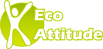 Respectez l’environnement N’imprimez ce message que si nécessaireN'hésitez pas à diffuser cette lettre. 
Si des collègues désirent également la recevoir chez eux, qu'ils nous envoient leurs coordonnées complètes (nom, prénom, établissement, adresse personnelle, mail).Particuliers, pour vous inscrire ou interrompre votre abonnement gratuit à la lettre en ligne du SE-UNSA 07, écrivez-nous Respectez l’environnement N’imprimez ce message que si nécessaireSyndicat des Enseignants-UNSA de l’ARDECHE
13, rue François ValletonBP 2021407206 AUBENAS Cedex
Tel : 04.75 35 58 83
Mail : 07@se-unsa.org
Site internet :http://sections.se-unsa.org/07/Facebook : https://www.facebook.com/LeSE.UnsaTwitter : http://twitter.com/SE_Unsa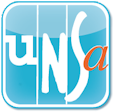 